Задание 1.7. Изготовить и разместить кормушки для птиц, организовать регулярную подкормку птиц. Приложение 1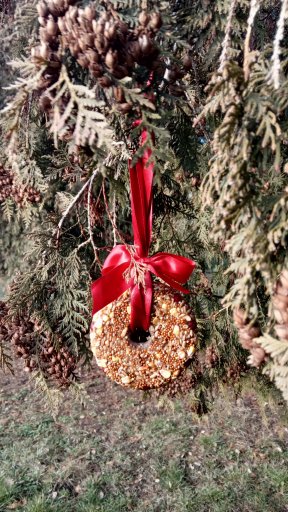 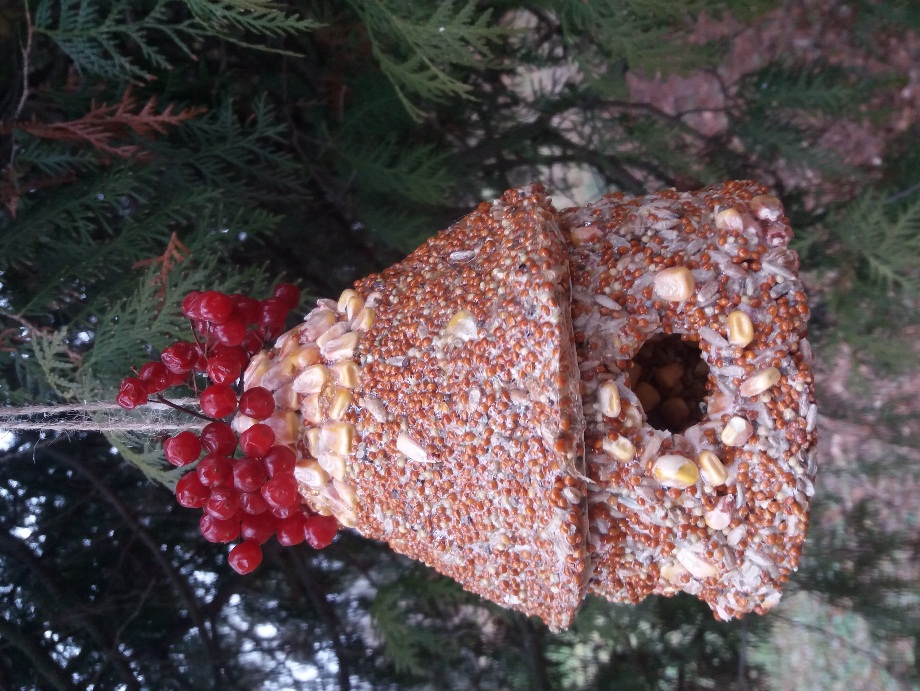 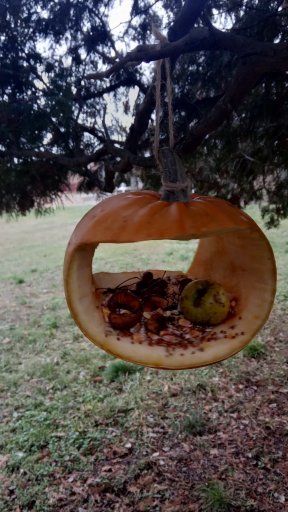 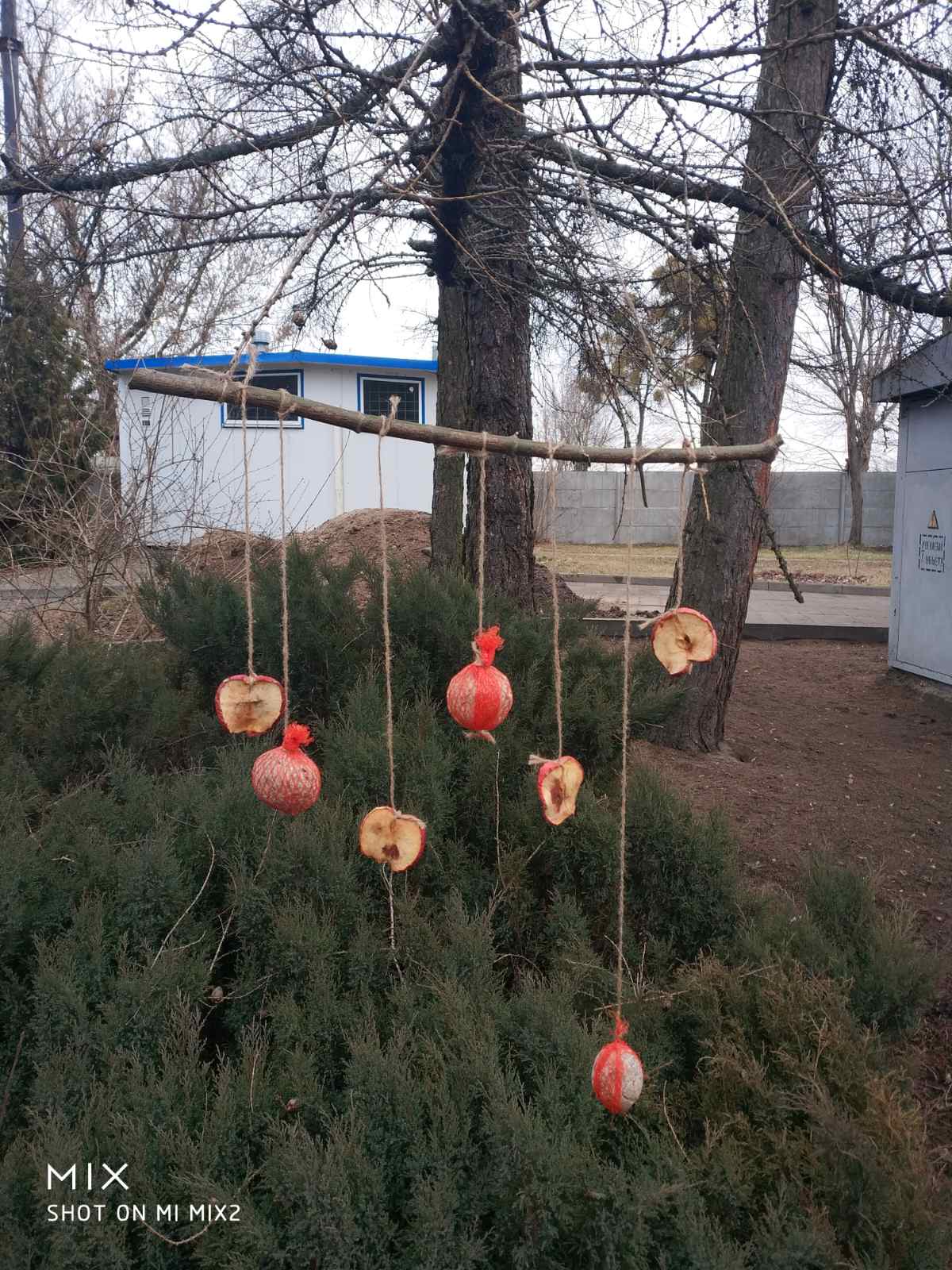 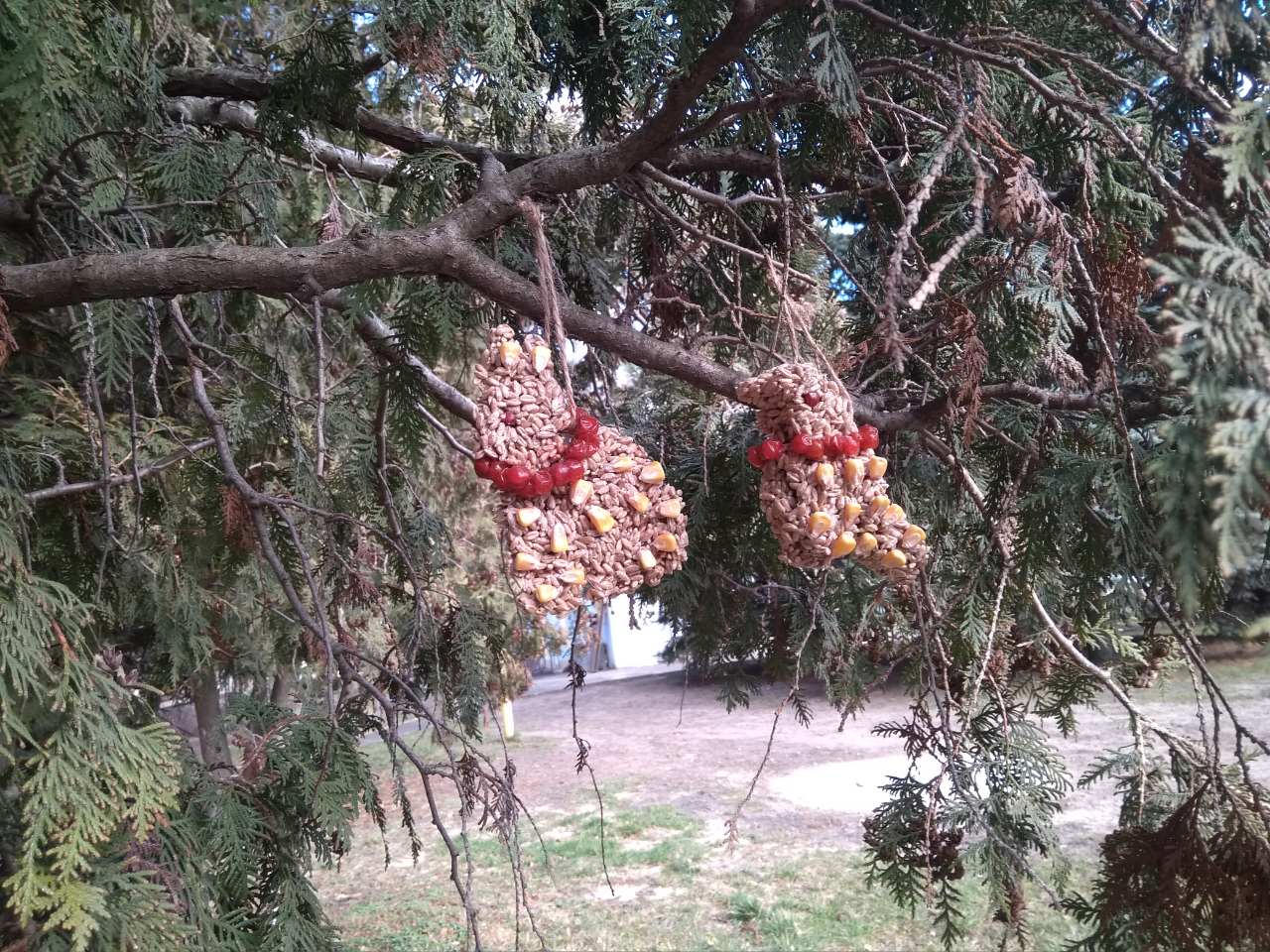 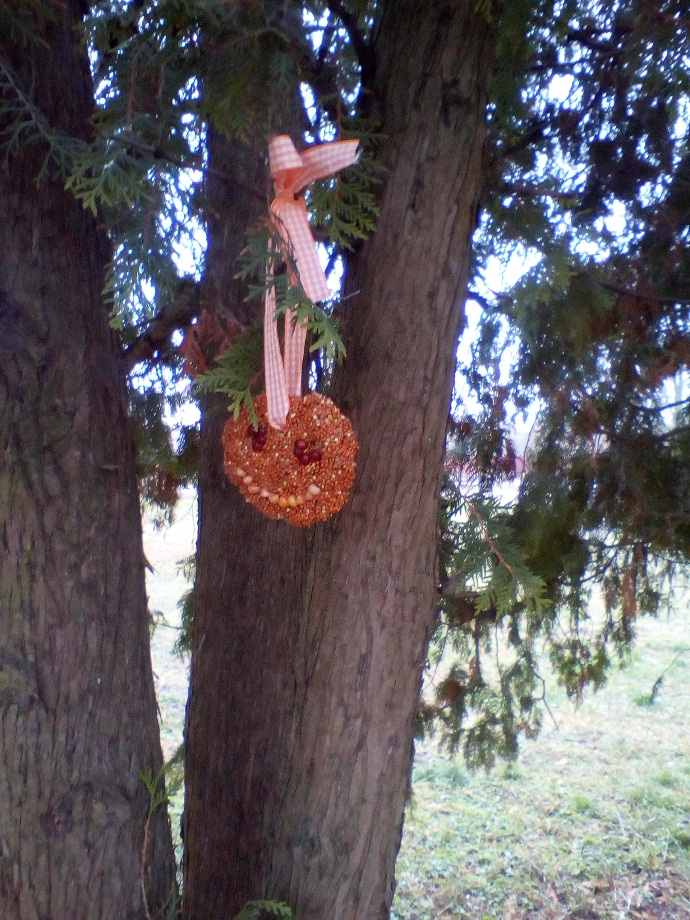 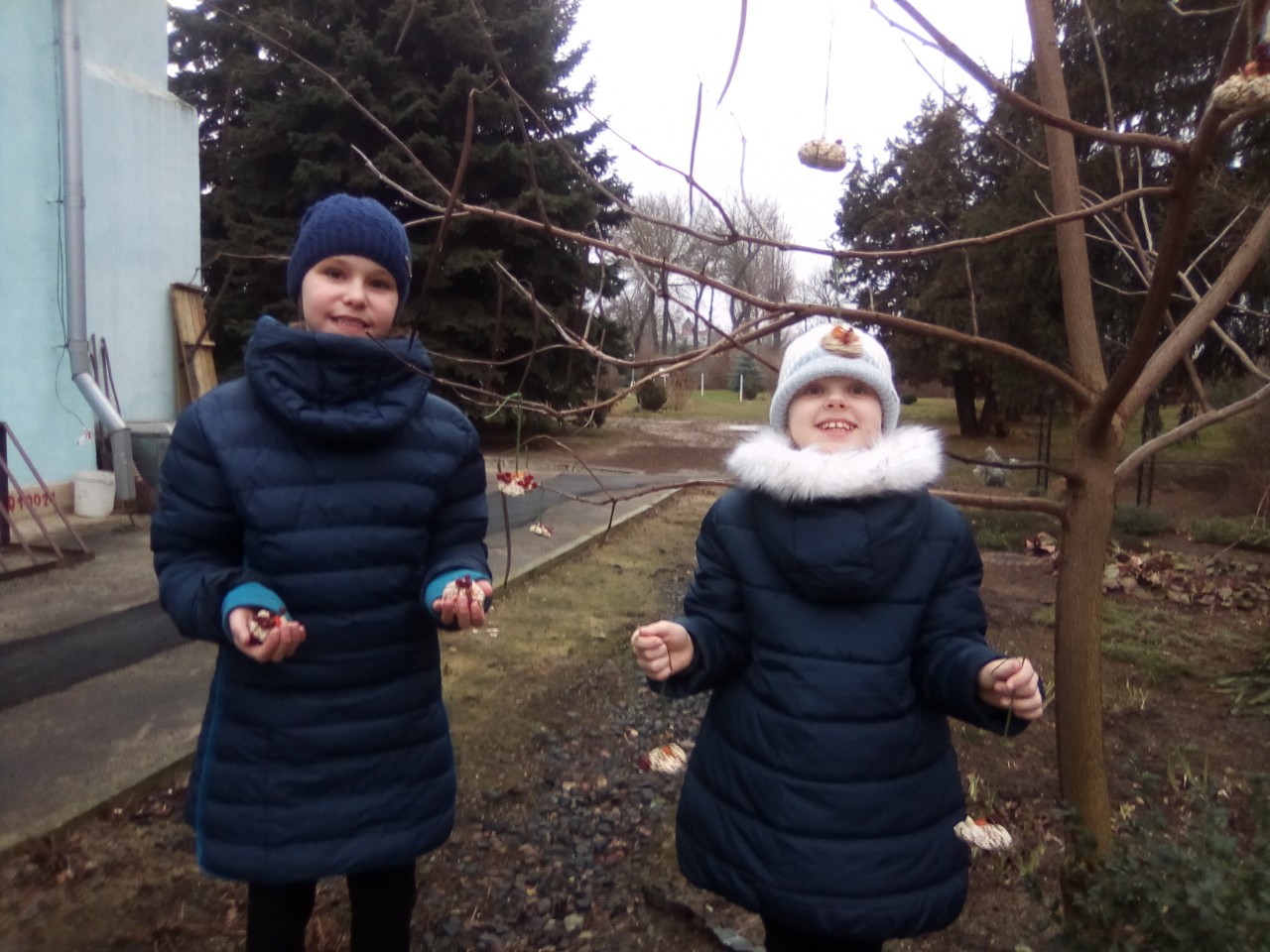 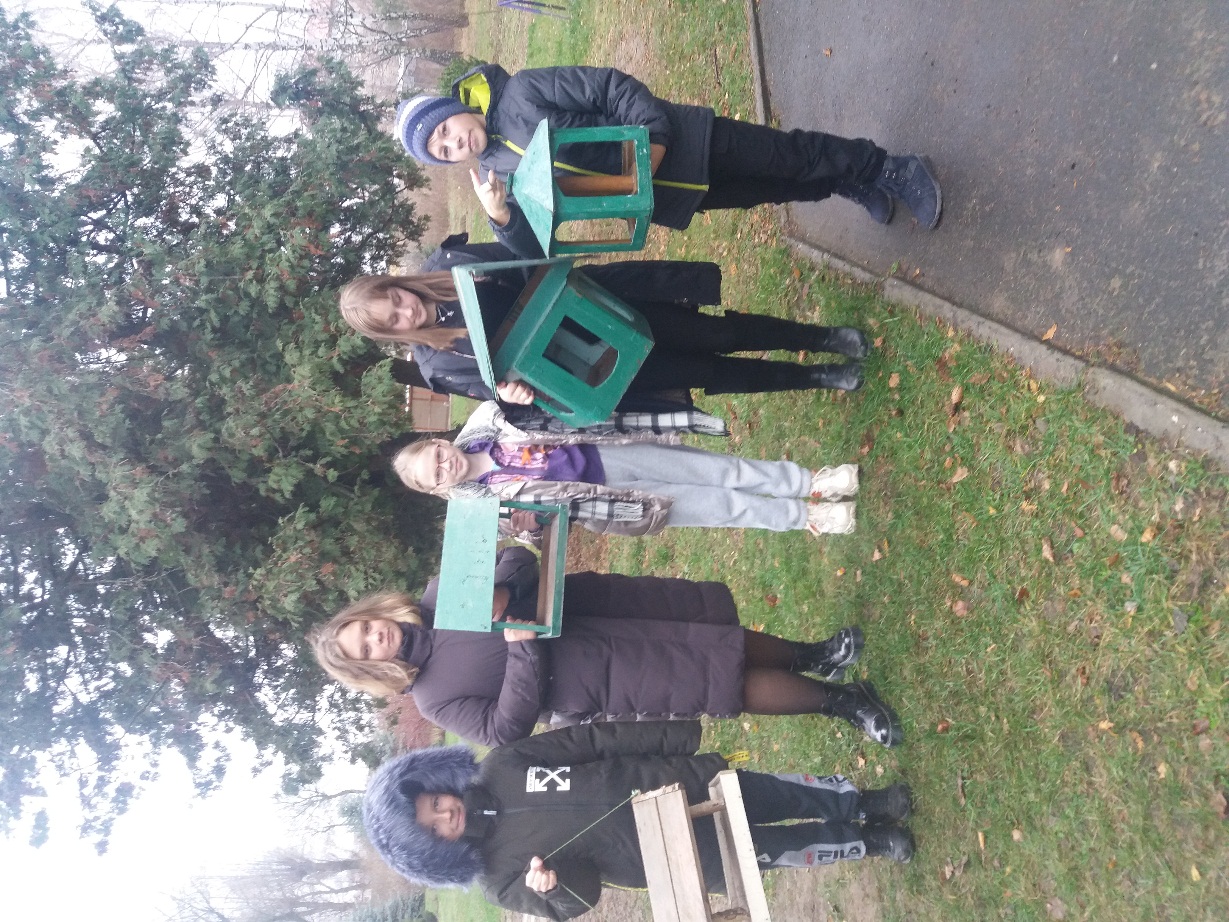 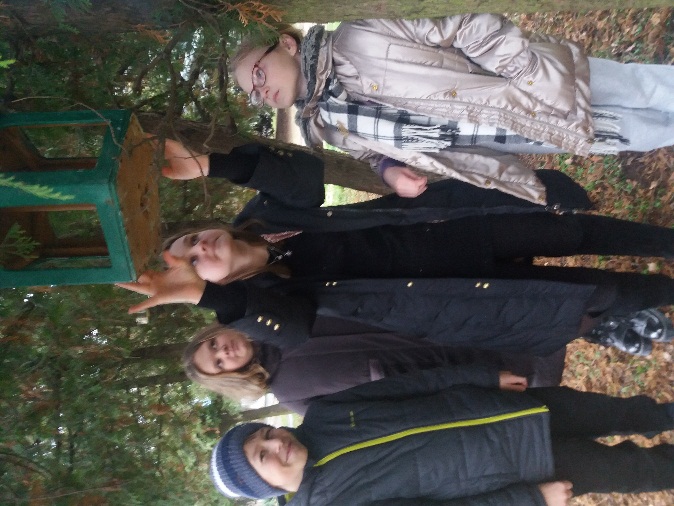 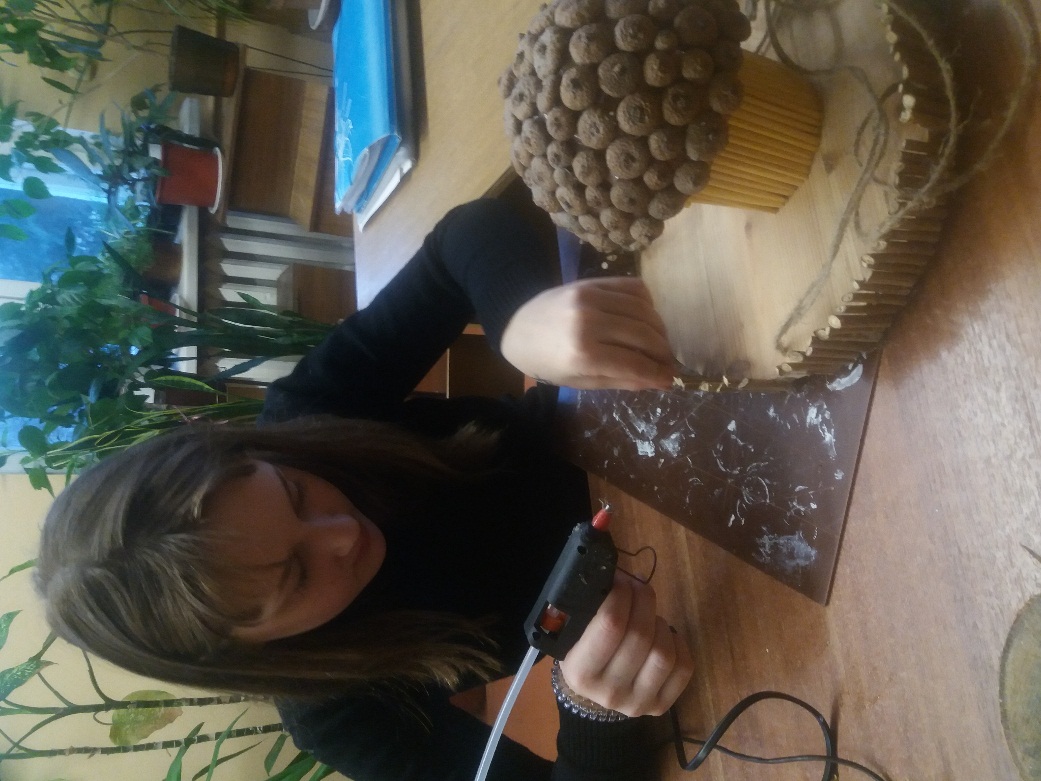 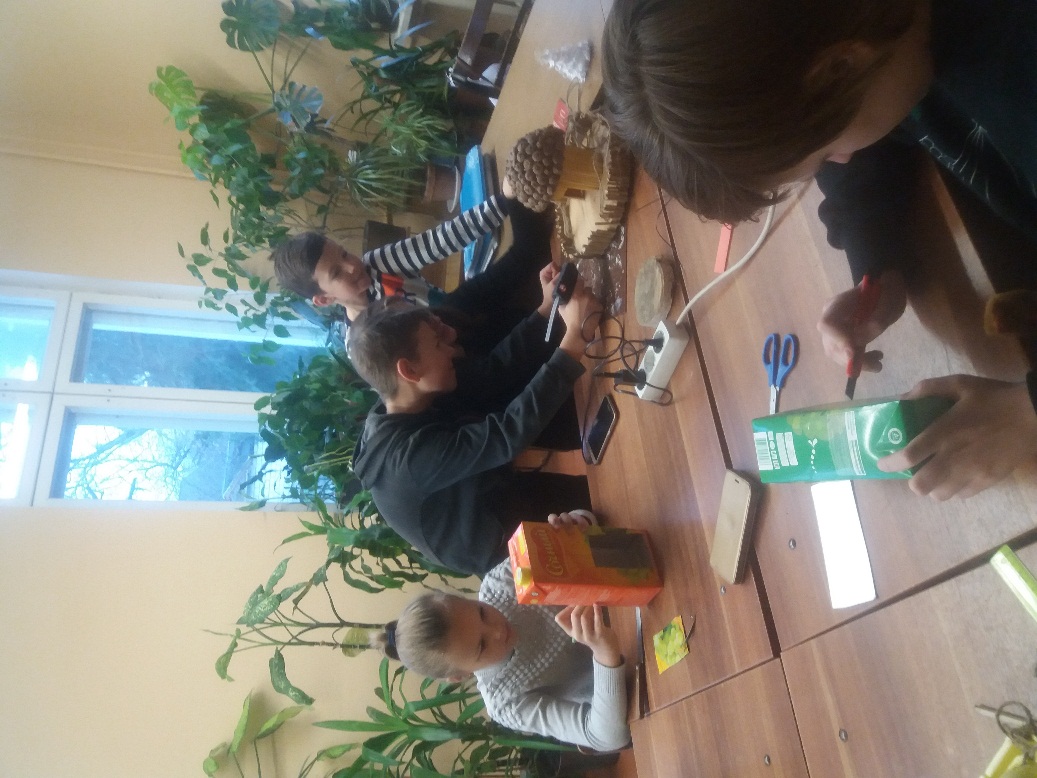 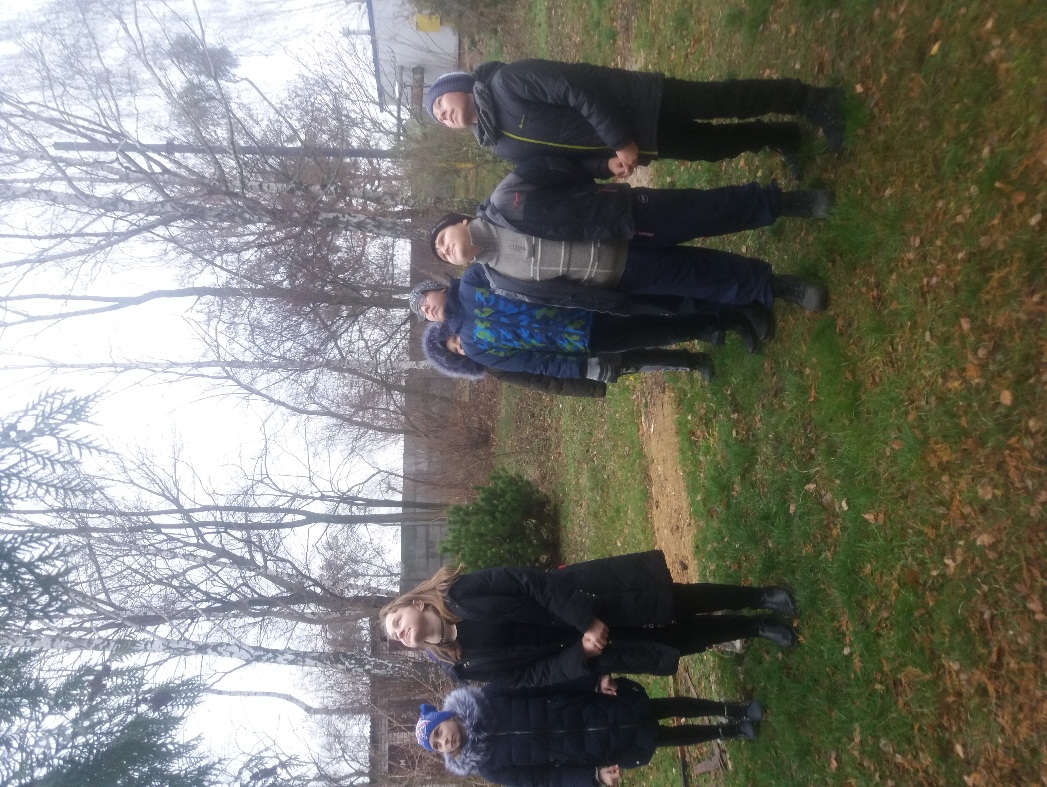 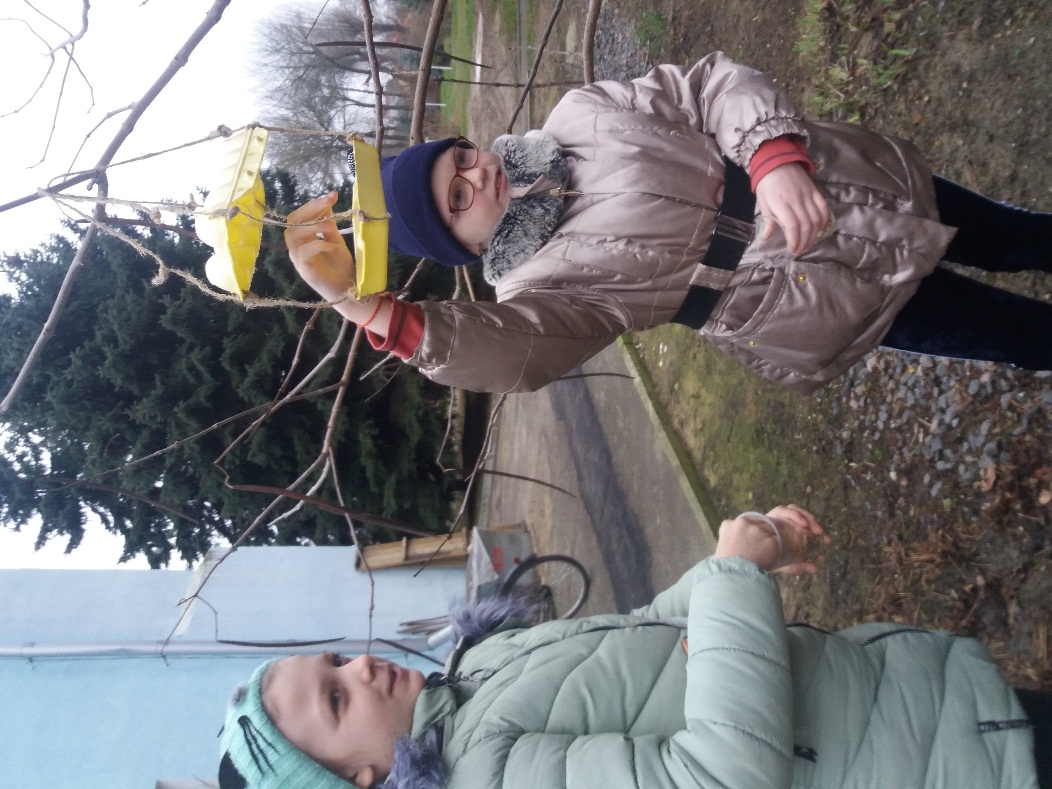 Приложение 2Отчет о количестве и разнообразии птиц, прилетающих на кормушкуПриложение 3Меню для птицПтицы будут благодарны вам за:несоленое свежее сало говяжий жир топленое  масломаргаринпшено, рис, овессемечки подсолнечника (несоленые и не жаренные)пшеницаягоды рябины, калиныягоды боярышникакрошки белого хлебаНи в коем случае давать нельзя:черный хлебчипсысладкие кукурузные хлопьясоленые, сладкие или жаренные продукты(такое угощение вызовет у птиц расстройство желудка, а зимой любая болезнь у пернатых неминуемо приводит к их гибели)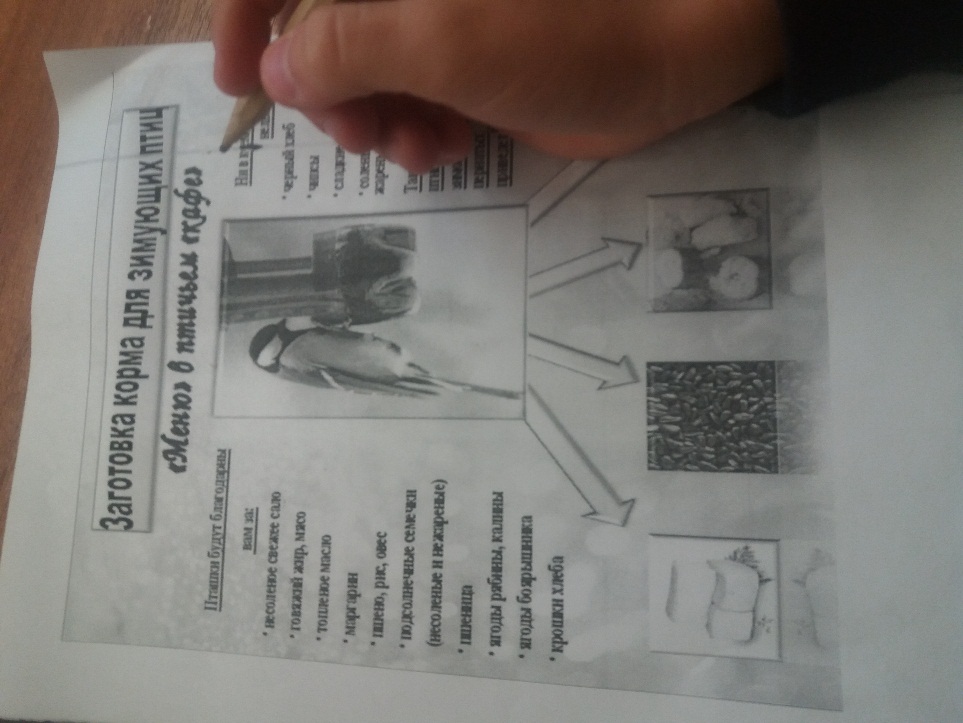 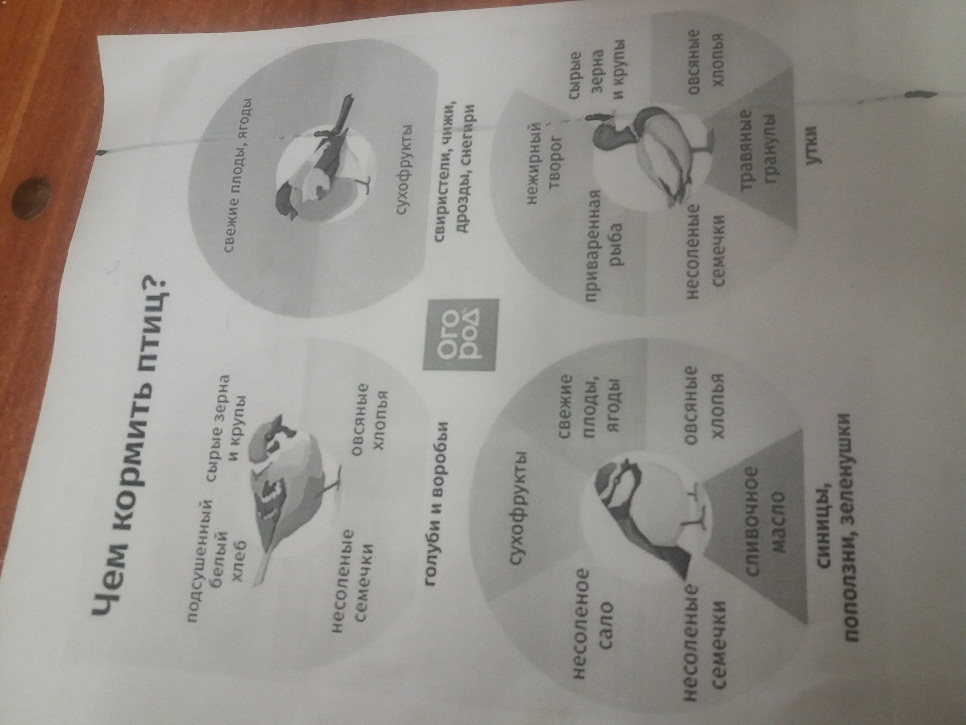 Приложение 4Фотографии птиц на кормушках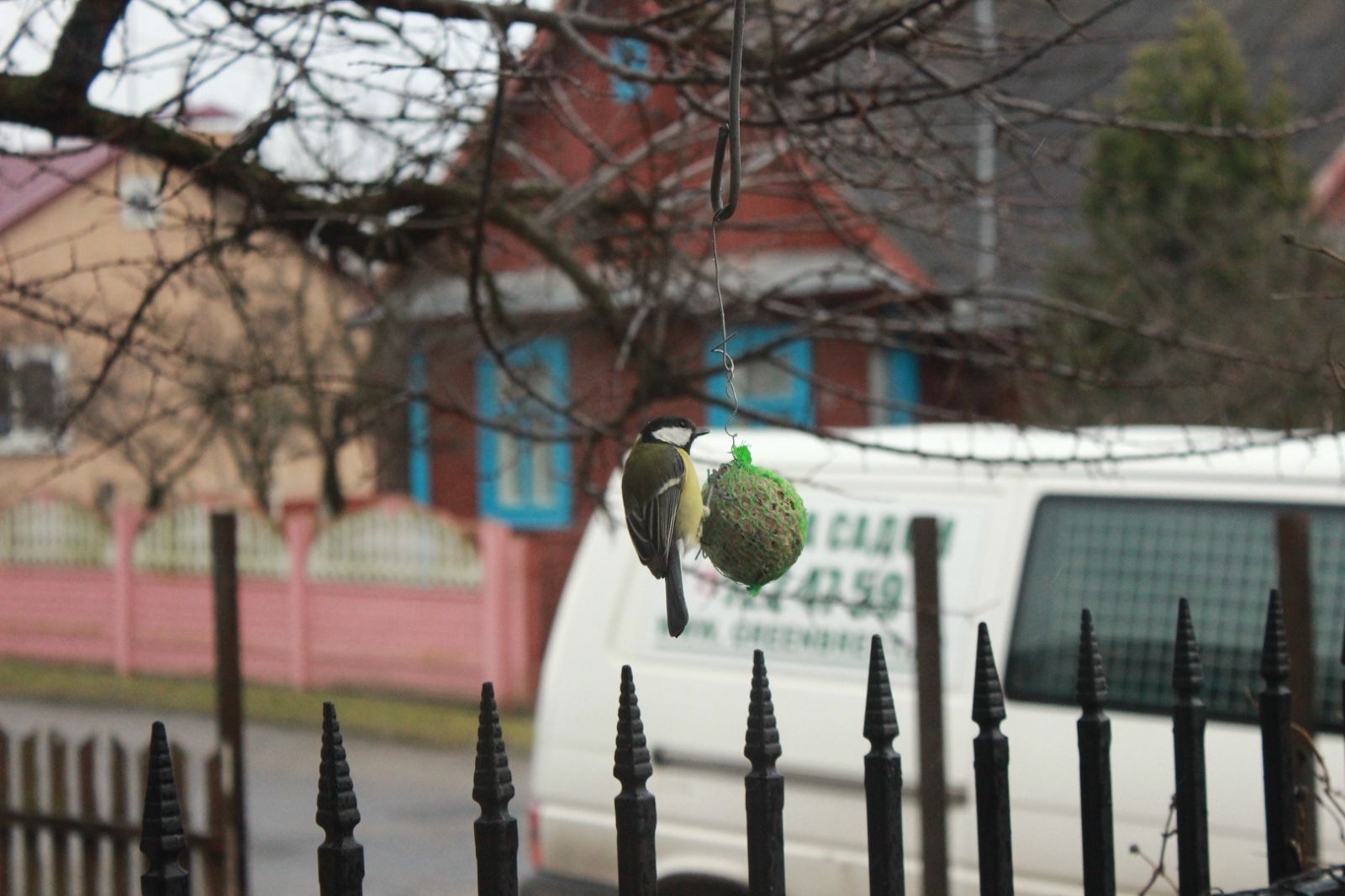 Выполнили:учащиеся объединения по интересам «Цветы в интерьере»ЗаданиеИзготовить и разместить кормушки для птиц, организовать регулярную подкормку птицВремя выполненияДекабрь 2019 – февраль 2020Целевые группыУчащиеся объединений по интересам Ответственный педагогСтепанюк Л.И.Краткое описание выполнения задания (этапы)Этапы выполнения задания:1. Знакомство с основными видами   кормушек. Подготовка   материала для изготовления    кормушек.2. Знакомство с памяткой «Правила кормления птиц»3. Обучение ТБ при изготовлении кормушек.4. Изготовление кормушек. 5. Развешивание кормушек. 6. Изучение и составление меню птиц. 7. Составление графика и организация подкормки птиц. 8. Участие в экологической акции «Поддержим птиц». Номинация конкурса «Птичье рандеву» - изготовление экокормушек.9. Наблюдение за птицами на кормушках, фотосъёмка птиц на кормушках.Результаты- изготовлены кормушки и экокормушки и размещены на территории центра. Организована постоянная подкормка (Приложение 1).-  составлен отчет о количестве и разнообразии птиц, прилетающих на кормушки (Приложение 2).- составлено меню для птиц (Приложение 3).- фотографии птиц на кормушках (Приложение 4). Название птицКоличество Голубь сизый10Синица большая19Галка8Воробей домовой24Ворона серая13Дятел2Снегирь2